İL VE İLÇENİNİL VE İLÇENİNİL VE İLÇENİNADIKütahyaKütahyaKütahyaKütahyaKODUYILIHARCAMA BİRİMİNİNHARCAMA BİRİMİNİNHARCAMA BİRİMİNİNADIİdari ve Mali İşler Daire Başkanlığıİdari ve Mali İşler Daire Başkanlığıİdari ve Mali İşler Daire Başkanlığıİdari ve Mali İşler Daire BaşkanlığıKODUKODUMUHASEBE BİRİMİNİNMUHASEBE BİRİMİNİNMUHASEBE BİRİMİNİNADIDumlupınar ÜniversitesiDumlupınar ÜniversitesiDumlupınar ÜniversitesiDumlupınar ÜniversitesiKODUADISIRA NOTAŞINIRII. DÜZEY DETAYKODUTAŞINIR II. DÜZEY DETAY ADITAŞINIR II. DÜZEY DETAY ADITAŞINIR II. DÜZEY DETAY ADIÖLÇÜBİRİMİGEÇEN YILDAN DEVREDENGEÇEN YILDAN DEVREDENYIL İÇİNDE GİRENYIL İÇİNDE GİRENTOPLAMTOPLAMTOPLAMYIL İÇİNDE ÇIKANYIL İÇİNDE ÇIKANYIL İÇİNDE ÇIKANYIL İÇİNDE ÇIKANGELECEK YILA DEVREDENGELECEK YILA DEVREDENSIRA NOTAŞINIRII. DÜZEY DETAYKODUTAŞINIR II. DÜZEY DETAY ADITAŞINIR II. DÜZEY DETAY ADITAŞINIR II. DÜZEY DETAY ADIÖLÇÜBİRİMİMİKTARITUTARIMİKTARITUTARIMİKTARIMİKTARITUTARIMİKTARIMİKTARITUTARITUTARIMİKTARITUTARI1150.01.012150.01.023150.01.034150.01.035150.01.036150.01.037150.01.03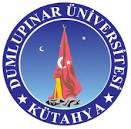 DUMLUPINAR ÜNİVERSİTESİ – (DPÜ)          TAŞINIR SAYIM DÖKÜM ÇETVELİ İŞLEM FORMU                                                                                                                                             FORM 7